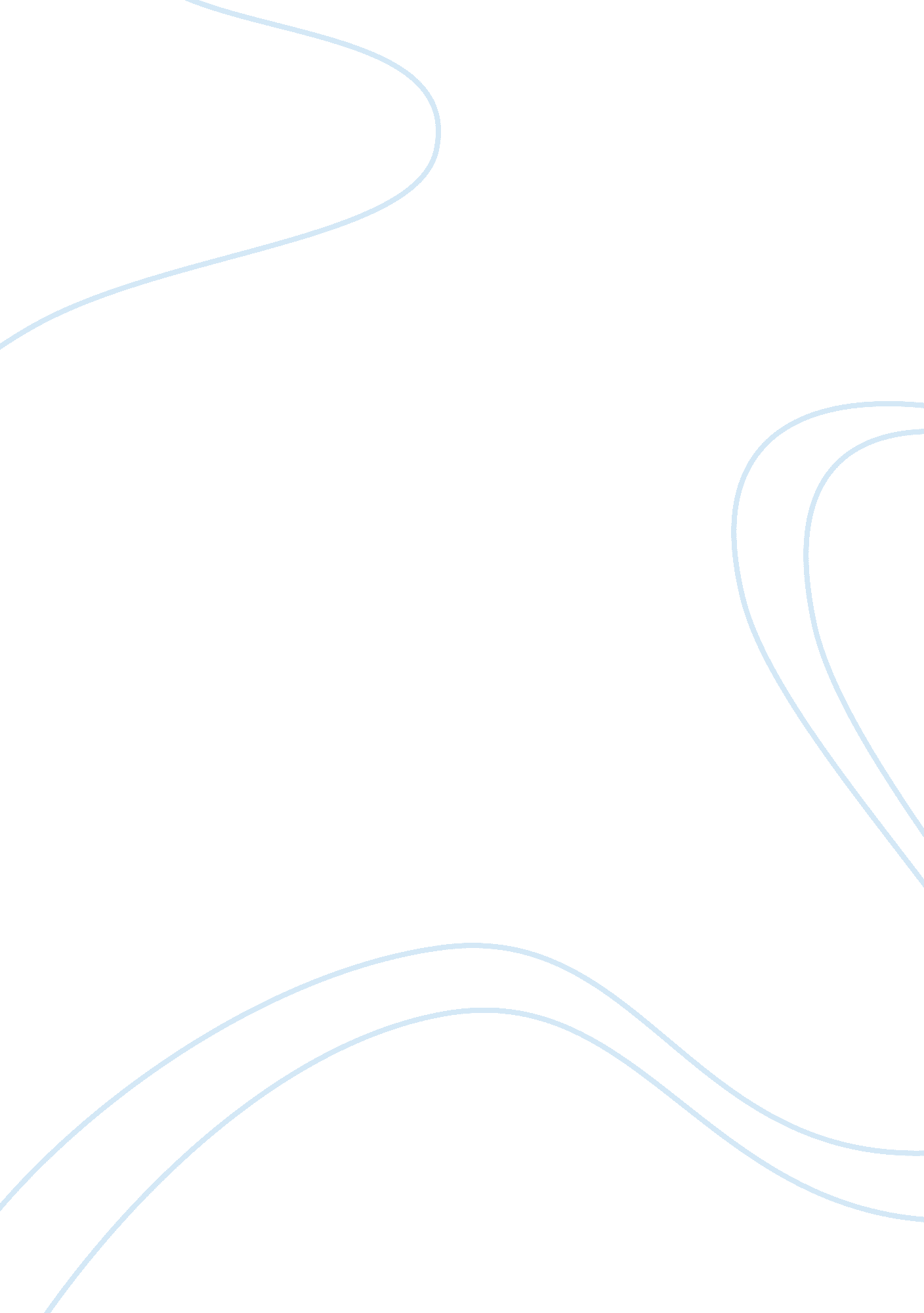 Membrane permeability of rabbit red blood cells biology essay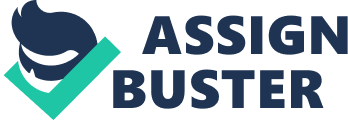 In this experiment, we look at the swelling and lyses of red blood cells (RBCs), when in a very hypotonic environment. Other key concepts include, the measure of resistance of the red blood cells to expand and lyse, due to the influx of water into the cell. We examine the permeability of the cell plasma membrane to various solutes, using haemolysis as a marker of solute penetration. We can also understand how the phenomenon of osmosis works, how it stabilizes cell volume and turgor pressure via the movement of water in and out of the cell down its aquaporins . Lastly, we can take a look how other factors determine permeability of a solute. By principle, “ Osmosis the movement of water from a region of lower solute concentration to a region of higher solute concentration across a semi-permeable membrane.” Animal cells will swell when they are placed in a hypotonic solution (i. e., one in which the concentration of solutes is lower than it is in the cytosol). Water enters them by osmotic flow. Rupture of the plasma membrane by a flow of water into the cytosol is termed osmotic lysis. Immersion of all animal cells in a hypertonic solution (i. e., one in which the concentration of solutes is higher than it is in the cytosol) causes them to shrink as water leaves them by osmotic flow. Consequently, it is essential that animal cells be maintained in an isotonic medium, which has a solute concentration close to that of the cell cytosol. For the 1st experiment, osmotic fragility is explored by suspending the RBC’s in NaCl solutions of different concentrations, and observing how many cells swell, rupture and release haemoglobin which can. The concentrations of NaCl solution used were10mM 30mM, 50mM 85mM, 90mM, 100mM , 110Mm and 150 mM. For the 2nd part, permeability of RBC’s to various solutes were measured by suspending the RBCs in NaCl solution of standard concentration and measuring haemolysis time, which is the time taken from the addition of the test solute to the appearance of light. The various test solutes used were urea, methyl urea, dimethylurea, methylurea, thiourea, ethylene glycol, propylene glycol, triethylene glycol, diethylene glycol and water. The faster the solute enters the cells, the quicker the cells lyse, thus the shorter the haemolysis time. I propose that the percentage haemolysis of the RBCs will deacrease with increasing concentration of NaCl solution. Materials and Methods SCIE1106: Molecular Biology of the Cell LABORATORY MANUAL. Refer to pages: 44-47 for experiment 1, and pages 46-47 for experiment 2. Results For experiment 1, at (time zero), all the solutions were light pink and turbid. After five minutes, as illustrated by table1, the NaCl solutions of concentrations 10mM- 70Mm became clear; NaCl solutions of (80mM-150mM ) still remained turbid. The solutions all intensity of the pink colour decreased with increasing concentration. Centrifugation on the tubes to clear floating cells, which would interfere with spectrophotometric measurements, was carried out for five minutes, two layers were formed. A clear pink liquid (supernatant) and reddish RBCs settled at the bottom of the tube (pellet). Table 2 indicates that the 10Mm tube did not the pellet at the bottom, while the 30mM-50mM had pellets. Absorbance of the supernatant 550nm indicated the 10Mm tube had had the highest absorbance, while the 150 mM tube had lowest absorbance. The readings had a wide range from 0. 040to 0. 548. Graphs of concentration versus absorbance, and concentration versus percentage heamolysis were plotted, with a visibly decreasing trend for both graphs. For both graphs, there was a steep drop and eventually becomes gentle. For experiment 2, with reference to table 6, Discussion and Conclusions For experiment A, the turbidity of the solutions was due to creanation. Increasing the concentration of the bathing solution, resulted in the inside of the cell having a higher water potential, thus causing the influx of water out of the cell, than water moving in. This decreased the amount of the amount of RBCs that lysed, which turn decreased percentage haemolysis. Turbidity increased with increasing concentration of NaCl. The 10nm tube did not contain any pellet and it this meant that most of the RBCs had lysed, therefore the percentage lysis at 10mM concentration is 100%. For the second experiment, we can establish that haemolysis time and molecular weight are linearly related or proportional. The greater the MW, the bigger the molecule is, making it harder to permeate the cell membrane. Conversely, the smaller molecules, can permeate the membrane easily. We can roughly deduce the size of the molecule by it’s MW. Haemolysis for urea compounds increase with lipid solubility. Non-polar molecules have greater solubility in lipids than in water. Haemolysis time for the glycol compounds increased in with increasing lipid solubility. Non-polar and hydrophibic substances can pass through the lipid bilayer easily compared to polar or hydrophilic molecules. By reference to a similar experiment that was conducted, in which erythrocytes of different mammalian species, were immersed in solutions of different concentrations of NaCl and a graph of % haemolysis versus % indicated that % haemolysis decreases with increasing concentration of NaCl. This confirms the hypothesis proposed as conforms to experimental results factors affecting permeability are molecular size of a solute, degree of ionization, as permeability decreases with increasing ionization. Results: Tables And Graphs Experiment 1 Table 1: Appearance of RBC/ NaCl mixtures at T= 5minutes Concentration of NaCl/mM 10 30 50 70 80 85 90 100 110 150 Appearance clear clear clear clear cloudy cloudy cloudy cloudy cloudy cloudy Table2: Appearance of RBC/NaCl after centrifugation for 5 minutes. Concentration of NaCl/mM 10 30 50 70 80 85 90 100 110 150 Appearance clear clear, pellet clear, pellet clear, pellet clear, pellet clear, pellet clear, pellet clear, pellet clear, pellet clear, pellet Table3: Absorbance of Supernatants at 550nm Concentration of NaCl/mM 10 30 50 70 80 85 90 100 110 150 Absorbance/ ABS 0. 548 0. 422 0. 359 0. 106 0. 108 0. 109 0. 085 0. 081 0. 067 0. 040 Graph1: Absorbance/ ABS at 550nm against concentration of NaCl/ mM. Absorbance at 10 mM is 0. 548 (100%). Table 4: Table of percentage haemolysis against concentration of NaCl solutions. Concentration of NaCl/mM 10 30 50 70 80 85 90 100 110 150 Percentage haemolysis 100 77 65. 5 19. 3 19. 7 19. 9 15. 5 14. 8 12. 2 7. 3 Graph 2:`Percentage Haemolysis/ % VS Concentration of NaCl/mM . Percentage haemolysis at 10mM is 100%. Class Results (Lab Group A) Experiment 1: Average Table 5: Average Absorbance & Percentage Haemolysis obtained by combining class results. Concentration of NaCl/mM 10 30 50 70 80 85 90 100 110 150 Absorbance/ ABS 0. 394 0. 366 0. 394 0. 222 0. 123 0. 126 0. 114 0. 096 0. 084 0. 123 Percentage Haemolysis 100 95. 4 100. 6 56. 2 32. 12 28. 5 32. 2 27. 6 24. 23 12. 21 Graph 3: This is the graph of Average Absorbance against Concentration of NaCl. Graph4: This is the graph of Average Percentage Haemolysis against Concentration of NaCl. Experiment 2 Table6: Molecular weights and individual results time taken for the solutes to enter and lyse the cells. Test Solute Molecular Weight Haemolysis time (s) Urea 60 7 Methylurea 74 11 Dimethylurea 88 951 Thiourea 76 419 Ethylene Glycol 62 48 Propylene Glycol 76 59 Triethylene Glycol 150 270 Diethylene Glycol 106 91 Glycerol 92 223 Water 18 17 Graph 5: The compounds can be split into two groups. Urea Groups and Glycol groups. From which a graph of Haemolysis time / (s) vs. Molecular Weight Can be plotted. This is the graph of Haemolysis Time /(s) Vs Molecular Weight of Urea Group Compounds. Graph 6: Graph of Haemolysis Time(s) VS Molecular Weight of Glycol Group Compounds. Table 7: Table with corrected permeability values. Corrected P-values were obtained by taking the square root of the molecular weight and dividing it by the haemolysis time. Test Solute Molecular Weight KÐµthÐµr Haemolysis Time (s) Correct P Urea 60 0. 00047 7 1. 107 Methylurea 74 0. 0012 11 0. 782 Dimethylurea 88 0. 0116 951 0. 00986 Thiourea 76 0. 0063 419 0. 0208 Ethylene Glycol 62 0. 0053 48 0. 164 Propylene Glycol 76 0. 035 59 0. 148 Triethylene Glycol 150 0. 0031 270 0. 0454 Diethylene Glycol 106 0. 004 91 0. 113 Glycerol 92 0. 00066 223 0. 0430 Water 18 0. 0025 17 0. 250 Test Solute Molecular weight (MW) Haemolysis Time/ s Kether MW1/2 MW1/2/ Haemolysis time) Log10(MW1/2/ Haemolysis time) Log10(Lipid solubility) Urea 60 7 0. 00047 7. 75 1. 107 0. 044148 -3. 3279 Methylurea 74 11 0. 0012 8. 60 0. 782 -0. 10679 -2. 92082 Dimethylurea 88 951 0. 0116 9. 38 0. 00986 -2. 00612 -1. 93554 Thiourea 76 419 0. 0063 8. 72 0. 0208 -1. 68194 -2. 20066 Table 8: Table of Urea Compounds with log10 (Corrected Permeability) and log10 (Lipid Solubility). This returns the base- 10 logarithm of a number. Graph 7: From the above values a graph of Log 10 (Corrected permeability) against log10 (Lipid Solubility) can be plotted. This is the graph for the Urea Family. Table 8: Table of Glycol Compounds with log10 (Corrected Permeability) and log10 (Lipid Solubility). This returns the base- 10 logarithm of a number. Test Solute Molecular weight (MW) Haemolysis Time/ s Kether MW1/2 MW1/2/ Haemolysis time) Log10(MW1/2/ Haemolysis time) Log10(Lipid solubility) Ethylene Glycol 62 48 0. 0053 7. 87 0. 164 -0. 78516 -2. 27572 Propylene Glycol 76 59 0. 035 8. 72 0. 148 -0. 82974 -1. 45593 Triethylene Glycol 150 270 0. 0031 12. 25 0. 0454 -1. 34294 -2. 50864 Diethylene glycol 106 91 0. 004 10. 3 0. 113 -0. 94692 -2. 39794 Glycerol 92 223 0. 00066 9. 59 0. 0430 -1. 36653 -3. 18046 Graph 8: From the above values a graph of Log 10 (Corrected permeability) against log10 (Lipid Solubility) can be plotted. This is the graph for the Glycol Family. Class Results(Lab Group A) Experiment 2: Average Table10: This is the table of the average obtained from the class results. Test Solute Molecular Weight Average Heamolysis time (s) Kether MW1/2 MW1/2/ Haemolysis time Log10(MW1/2/ Heamolysis time) Log10(Lipid solubility) Urea 60 9. 45 0. 00047 7. 75 0. 820 -0. 08619 -3. 3279 Methylurea 74 12. 65 0. 0012 8. 60 0. 680 -0. 16749 -2. 92082 Dimethylurea 88 177. 4 0. 0116 9. 38 0. 0529 -1. 27654 -1. 93554 Thiourea 76 387. 85 0. 0063 8. 72 0. 0225 -1. 64782 -2. 20066 Ethylene Glycol 62 42. 6 0. 0053 7. 87 0. 185 -0. 73283 -2. 27572 Propylene Glycol 76 74. 5 0. 035 8. 72 0. 117 -0. 93181 -1. 45593 Triethylene Glycol 150 197. 3 0. 0031 25 0. 0621 -1. 20691 -2. 50864 Diethylene Glycol 106 145. 2 0. 004 10. 3 0. 0709 -1. 14935 -2. 39794 Glycerol 92 240. 55 0. 00066 9. 59 0. 0399 -1. 39903 -3. 18046 Water 18 24. 7 0. 0025 4. 24 0. 172 -0. 76447 -2. 60206 